ИНФОРМАЦИОННОЕ ПИСЬМО 	Архангельская  региональная общественная организация «Ассоциация медицинских работников Архангельской области» (АМРАО) предлагает Вам принять участие в проведении круглого стола «Перспективы профессиональной подготовки сестринских кадров»,  который состоится 23 июня 2014 года в 14 ч.  в аудитории № 2428 ГБОУ ВПО «Северный государственный медицинский университет» по адресу г. Архангельск, пр. Троицкий, 51 (административный корпус, 4 этаж).Приглашаем принять участие в работе круглого стола: медицинских сестёр, акушерок, фельдшеров, лаборантов и других специалистов. Программа проведения: Приветствие. Декан факультета менеджмента и информатики СГМУ, д.м.н.,  проф. Т.Г. Светличная.Правила приема на Факультет менеджмента и информатики СГМУ.Начальник учебно-методического отдела ФМИ СГМУ Н.А. Цивинская Повышение квалификации сестринских кадров  на современном этапе.Зав. отделом сестринского образования ФПК СГМУ, к.м.н., доцент, В.А. Плаксин. О ежегодной межрегиональной научно-практической конференции «Управление социально-экономическим процессами региона»: сборник научных трудов 2014 г. Специалист по учебно – методической работе ФМИ СГМУ И.А. Ващило.Обсуждение. Вручение сертификатов.Президент АРОО «Ассоциация медицинских работников Архангельской области» А.В. Андреева Подтвердить участие в круглом столе необходимо  до 20 июня 2014 г., отправив заявку (приложение № 1) по адресу: 163072,  г. Архангельск, ул. Карельская, 37, офис 21, по телефону (8182) 47-01-21 или по E-mail: info.amrao@gmail.comПриложение  № 1                                                  Заявка на участие в круглом столе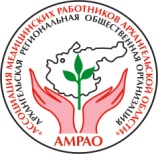 Архангельская региональная общественная организация«Ассоциация  медицинских работников Архангельской области» (АРОО «АМРАО»)Архангельская региональная общественная организация«Ассоциация  медицинских работников Архангельской области» (АРОО «АМРАО»)163072, г. Архангельск, ул. Карельская, д.37, офис 21 Тел. (8182) 47-01-21    ИНН/КПП 2901071586/290101001 ОГРН 1032902531111info.amrao@gmail.com                        www.amrao.ru163072, г. Архангельск, ул. Карельская, д.37, офис 21 Тел. (8182) 47-01-21    ИНН/КПП 2901071586/290101001 ОГРН 1032902531111info.amrao@gmail.com                        www.amrao.ruИсх.    №   35         от 11.06.2014 г.                                                                                 Исх.    №   35         от 11.06.2014 г.                                                                                                                                      Руководителям ЛПУ                                                                 Руководителям ЛПУ            Фамилия Имя Отчество (полностью)Место работыДолжностьЧлен АМРАО с Контактный телефон (мобильный)